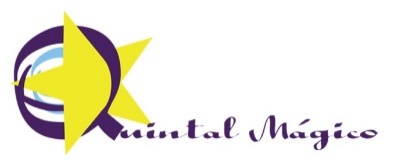 LISTA DE MATERIAL INDIVIDUAL PARA 2022TURMA DA ALFABETIZAÇÃOQuant.TODOS OS ITENS DEVEM CONTER O NOME DO ALUNO01Caderno grande quadriculado 01Caderno de desenho grande01Caderno de caligrafia pequeno01Garrafa D’água 02Pastinhas de plástico c/ grampo trilho- Tam. A401Tesoura sem ponta01Estojo escolar contendo: 1 apontador, 2 borrachas, 1 cola bastão, 2 lápis de escrever. 01Caixa de lápis de cor Jumbo, com 12 cores.01Jogo pedagógico01Novelo de lãRetalhos de tecidos e botões01Agenda Escolar: (se ainda não tem)